з 22 по 27 лютого          «В світі доброти повинно бути більше»Понеділок , 22 лютогоВідкриття тижня психології. Виставка психологічної літератури в кабінеті психолога.Акція «В світі доброти повинно бути більше».Презентація «Конвенція ООН про права дитини»   5 класВівторок , 23 лютогоПрезентація «Конфлікт і шляхи його вирішення» 8 кл.Відкрите заняття школи лідера.    5 -6 клас.Середа, 24 лютогоПерегляд відеофільму «Вся правда про куріння»    6 класПерегляд відеофільму «Вплив алкоголю на організм людини»                                                                       7 класЧетвер, 25 лютого1.  Психологічне опитування „Діти і протиправна поведінка”2.  Зустріч з представниками правоохоронних органів на  правову                                          тематику «Я так думаю».3. Що? Де? Коли?   (8 – 10 клас)П’ятниця, 26 лютого1.Перегляд відеофільму «Станція призначення - життя»  11 клас. 2.Правовий брейн – ринг ( 9 – 11 класи)Субота, 27 лютогоПідбиття підсумків тижня психології.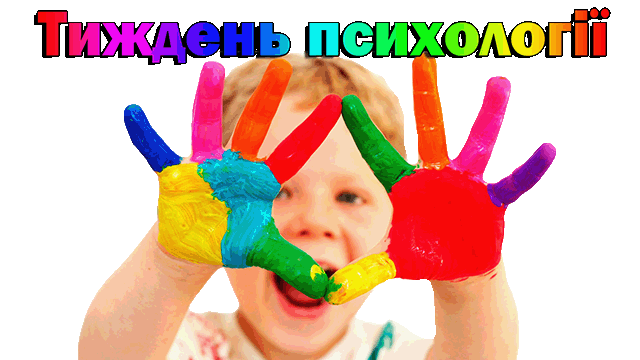 